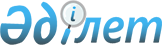 С.Н.Ахметовті Қазақстан Республикасы Көлік және коммуникация министрі қызметіне тағайындау туралыҚазақстан Республикасы Президентінің 2007 жылғы 11 қаңтардағы N 258 Жарлығы



      Серік Нығметұлы Ахметов Қазақстан Республикасы Көлік және коммуникация министрі болып тағайындалсын.

      

Қазақстан Республикасының




      Президенті


					© 2012. Қазақстан Республикасы Әділет министрлігінің «Қазақстан Республикасының Заңнама және құқықтық ақпарат институты» ШЖҚ РМК
				